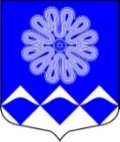 РОССИЙСКАЯ ФЕДЕРАЦИЯАДМИНИСТРАЦИЯ МУНИЦИПАЛЬНОГО ОБРАЗОВАНИЯПЧЕВСКОЕ СЕЛЬСКОЕ ПОСЕЛЕНИЕКИРИШСКОГО МУНИЦИПАЛЬНОГО РАЙОНАЛЕНИНГРАДСКОЙ ОБЛАСТИПОСТАНОВЛЕНИЕот   11  декабря   2020 года                                                                             № 108д. ПчеваВ соответствии с Бюджетным кодексом Российской Федерации, Федеральным законом Российской Федерации от 06 октября 2003 года № 131-ФЗ «Об общих принципах организации местного самоуправления в Российской Федерации», руководствуясь Порядком формирования, реализации и оценки эффективности муниципальных программ муниципального образования Пчевское сельское поселение Киришского муниципального района Ленинградской области, утвержденным постановлением Администрации Пчевского сельского поселения от 20 октября  2015 года № 110, Администрация муниципального образования Пчевское сельское поселение Киришского муниципального района Ленинградской области  ПОСТАНОВЛЯЕТ:1. Внести в муниципальную программу «Развитие частей территории муниципального образования Пчевское сельское поселение», утвержденную постановлением администрации муниципального образования Пчевское сельское поселение Киришского муниципального района Ленинградской области от 28.12.2017 г. № 144 следующие изменения:1.1. Паспорт муниципальной программы «Развитие частей территории муниципального образования Пчевское сельское поселение» изложить в редакции согласно Приложения  1 к настоящему постановлению. Абзац  2 раздела 1 «Общая характеристика, основные проблемы и прогноз развития отдельных частей территории Пчевского сельского поселения» изложить в следующей редакции:«Муниципальная программа «Развитие частей территории муниципального образования Пчевское сельское поселение» (далее – Программа) разработана в соответствии с Федеральным  Законом от 06.10.2003 № 131-ФЗ «Об общих принципах организации местного самоуправления в Российской Федерации», Областным законом Ленинградской области от 15.01.2018 № 3-оз «О содействии участию населения в осуществлении  местного самоуправления в иных формах на территориях административных центров и городских поселков муниципальных образований  Ленинградской области» и Областным законом Ленинградской области от 28.12.2018 № 147-оз «О старостах сельских населенных пунктов ленинградской области и содействии участию населения в осуществлении местного самоуправления в иных формах на частях территорий муниципальных образований Ленинградской области».Абзац 6 раздела 2 «Цели, задачи, показатели (индикаторы) конечные результаты, сроки и этапы реализации муниципальной программы» изложить в следующей редакции:«Муниципальная программа реализуется в один этап в период 2018-2024 гг.»Раздел 3 «Прогноз конечных результатов муниципальной программы» изложить в следующей редакции:«В результате реализации мероприятий муниципальной программы планируется следующее:- обеспечение доли отремонтированных объектов (сетей) водоснабжения в общем количестве объектов (сетей), подлежащих ремонту к концу 2024 года на уровне 78%;- обеспечение доли населения, обеспеченного питьевой водой, отвечающей обязательным требованиям безопасности к концу 2024 года на уровне 100%;- обеспечение доли отремонтированных автомобильных дорог общего пользования местного значения в общей протяженности дорог, требующих ремонта, к концу 2024 года на уровне 5,3%;- обеспечение доли благоустроенных территорий, соответствующих требованиям и нормам действующего законодательства, в общей площади, требующей благоустройства к концу 2024 года на уровне 10,3%;- Обеспечение доли пожарных водоемов и подъездов к ним, отвечающим требованиям и нормам действующего законодательства и обеспечивающим надлежащий уровень безопасности, к концу 2024 года на уровне 78%;- Обеспечение доли  сетей уличного освещения в населенных пунктах, находящегося в исправном состоянии к концу 2024 года на уровне 100%.- Обеспечение доли протяженности сетей уличного освещения в населенных пунктах в общей протяженности улично-дорожной сети населенных пунктов к концу 2024 года на уровне 93%.- Обеспечение доли гражданских кладбищ, содержащихся в нормативном состоянии к общему количеству гражданских захоронений к концу 2021 года на уровне 100%.- отсутствие обоснованных жалоб населения».1.5. Раздел 4 «Информация о ресурсном обеспечении муниципальной программы за счет средств федерального, областного, местного бюджета и иных источников финансирования» Программы изложить в следующей редакции:«Объем финансовых средств, предусмотренных на реализацию программы в 2018-2024 годах, составляет:15551,25 тыс. рублей, в том числе:бюджет муниципального образования Пчевское сельское поселение Киришского муниципального района Ленинградской области – 1330,77 тыс. рублей; средства областного бюджета – 14220,48 тыс. рублей.из них: 2018 год – 3746,21 тыс. рублей, в том числе:бюджет муниципального образования Пчевское сельское поселение Киришского муниципального района Ленинградской области –182,21 тыс. рублей; средства областного бюджета – 3564,00 тыс. рублей;2019 год –– 4137,53 тыс. рублей, в том числе:бюджет муниципального образования Пчевское сельское поселение Киришского муниципального района Ленинградской области –– 608,73 тыс. рублей;средства областного бюджета – 3528,80 тыс. рублей;2020 год – 3756,19 тыс. рублей, в том числе:бюджет муниципального образования Пчевское сельское поселение Киришского муниципального района Ленинградской области – 187,81 тыс. рублей;средства областного бюджета – 3568,38 тыс. рублей; 2021 год – 3911,32 тыс. рублей, в том числе:бюджет муниципального образования Пчевское сельское поселение Киришского муниципального района Ленинградской области – 352,02 тыс. рублей;средства областного бюджета – 3559,30 тыс. рублей; 2022 год – 0,00 тыс. рублей, в том числе:бюджет муниципального образования Пчевское сельское поселение Киришского муниципального района Ленинградской области – 0,00 тыс. рублей;2023 год – 0,00 тыс. рублей, в том числе:бюджет муниципального образования Пчевское сельское поселение Киришского муниципального района Ленинградской области – 0,00 тыс. рублей;2024 год – 0,00 тыс. рублей, в том числе:бюджет муниципального образования Пчевское сельское поселение Киришского муниципального района Ленинградской области – 0,00 тыс. рублей.План реализации муниципальной программы «Развитие частей территории муниципального образования Пчевское сельское поселение» с указанием сроков реализации и планируемых объемов финансирования представлен в приложении 4 к Программе».1.6. Приложение 1 «Перечень основных мероприятий муниципальной программы «Развитие частей территории муниципального образования Пчевское сельское поселение» изложить в редакции, согласно Приложению 2 к настоящему Постановлению.  1.7. Приложение 2 «Сведения о показателях (индикаторах) муниципальной программы «Развитие частей территории муниципального образования Пчевское сельское поселение» изложить в редакции, согласно Приложению 3 к настоящему Постановлению.1.8. Приложение 4 «План реализации муниципальной программы «Развитие частей территории муниципального образования Пчевское сельское поселение» изложить в редакции, согласно Приложению 4 к настоящему Постановлению.2. Опубликовать настоящее Постановление в газете «Пчевский вестник» и разместить на официальном сайте муниципального образования Пчевское сельское поселение Киришского муниципального района Ленинградской области.3. Настоящее Постановление вступает в силу с даты его официального опубликования.4. Контроль  за исполнением настоящего Постановления оставляю за собой.Глава администрации							Д.Н. Левашов Разослано: в дело-2, бухгалтерия, Комитет финансов Киришского муниципального района, КСП, прокуратура, газета «Пчевский вестник»Приложение 1к постановлению №  108  от 11.12.2020 г.ПАСПОРТмуниципальной программы«Развитие частей территории муниципального образования Пчевское сельское поселение»Приложение 2к постановлению №  108  от 11.12.2020 г.Перечень основных мероприятий муниципальной программы«Развитие частей территории муниципального образования Пчевское сельское поселение»Приложение 3к постановлению №  108  от 11.12.2020 г.Сведения о показателях (индикаторах) муниципальной программы и их значениях«Развитие частей территории муниципального образованияПчевское сельское поселение» и их значенияхПриложение 4к постановлению №  108  от 11.12.2020 г.План реализации муниципальной программы«Развитие частей территории муниципального образования Пчевское сельское поселение»О внесении изменений в муниципальную программу  «Развитие частей территории муниципального образования Пчевское сельское поселение», утвержденную постановлением администрации муниципального образования Пчевское сельское поселение Киришского муниципального района Ленинградской области от 28.12.2017 г. № 144 Полное наименованиеМуниципальная программа «Развитие частей территории муниципального образования Пчевское сельское поселение»Ответственный исполнитель муниципальной программыАдминистрацияПчевского сельского поселенияУчастники муниципальной программыАдминистрацияПчевского сельского поселенияПодпрограммы муниципальной программыПодпрограмма 1 «Развитие населенных пунктов муниципального образования Пчевское сельское поселение Киришского муниципального района Ленинградской области»Подпрограмма 2 «Развитие административного центра муниципального образования Пчевское сельское поселение Киришского муниципального района Ленинградской области»Цели муниципальной программыСоздание благоприятных условий для проживания в сельской местности; активизация местного населения в решении вопросов местного значения.Задачи муниципальной программыПриведение автомобильных дорог общего пользования местного значения в соответствии с нормативными требованиями к транспортно-эксплуатационным показателям.Обеспечение населения  питьевой водой нормативного качества и в достаточном количестве.Организация экономически эффективной системы благоустройства сельского поселения, отвечающей современным экологическим, санитарно-гигиеническим требованиям и создающей безопасные и комфортные условия для проживания населения.Этапы и сроки реализации муниципальной программы2018-2024 гг.Реализуется в один этапФинансовое обеспечение муниципальной программы, в т.ч. по источникам финансирования«Объем финансовых средств, предусмотренных на реализацию программы в 2018-2024 годах, составляет:15551,25 тыс. рублей, в том числе:бюджет муниципального образования Пчевское сельское поселение Киришского муниципального района Ленинградской области – 1330,77 тыс. рублей; средства областного бюджета – 14220,48 тыс. рублей.из них: 2018 год – 3746,21 тыс. рублей, в том числе:бюджет муниципального образования Пчевское сельское поселение Киришского муниципального района Ленинградской области –182,21 тыс. рублей; средства областного бюджета – 3564,00 тыс. рублей;2019 год –– 4137,53 тыс. рублей, в том числе:бюджет муниципального образования Пчевское сельское поселение Киришского муниципального района Ленинградской области –– 608,73 тыс. рублей;средства областного бюджета – 3528,80 тыс. рублей;2020 год – 3756,19 тыс. рублей, в том числе:бюджет муниципального образования Пчевское сельское поселение Киришского муниципального района Ленинградской области – 187,81 тыс. рублей;средства областного бюджета – 3568,38 тыс. рублей; 2021 год – 3911,32 тыс. рублей, в том числе:бюджет муниципального образования Пчевское сельское поселение Киришского муниципального района Ленинградской области – 352,02 тыс. рублей;средства областного бюджета – 3559,30 тыс. рублей; 2022 год – 0,00 тыс. рублей, в том числе:бюджет муниципального образования Пчевское сельское поселение Киришского муниципального района Ленинградской области – 0,00 тыс. рублей;2023 год – 0,00 тыс. рублей, в том числе:бюджет муниципального образования Пчевское сельское поселение Киришского муниципального района Ленинградской области – 0,00 тыс. рублей;2024 год – 0,00 тыс. рублей, в том числе:бюджет муниципального образования Пчевское сельское поселение Киришского муниципального района Ленинградской области – 0,00 тыс. рублей.Ожидаемые результаты реализации муниципальной программыОбеспечение доли отремонтированных объектов (сетей) водоснабжения в общем количестве объектов (сетей), подлежащих ремонту к концу 2024 года на уровне 78%.Обеспечение доли населения, обеспеченного питьевой водой, отвечающей обязательным требованиям безопасности к концу 2024 года на уровне 100%.Обеспечение доли отремонтированных автомобильных дорог общего пользования местного значения в общей протяженности дорог, требующих ремонта, к концу 2024 года на уровне 5,3%.Обеспечение доли благоустроенных территорий, соответствующих требованиям и нормам действующего законодательства, в общей площади, требующей благоустройства к концу 2024 года на уровне 10,3%.Обеспечение доли пожарных водоемов и подъездов к ним, отвечающим требованиям и нормам действующего законодательства и обеспечивающим надлежащий уровень безопасности, к концу 2024 года на уровне 78%.Обеспечение доли  сетей уличного освещения в населенных пунктах, находящегося в исправном состоянии к концу 2024 года на уровне 100%.Обеспечение доли протяженности сетей уличного освещения в населенных пунктах в общей протяженности улично-дорожной сети населенных пунктов к концу 2024 года на уровне 93%.Обеспечение доли гражданских кладбищ, содержащихся в нормативном состоянии к общему количеству гражданских захоронений к концу 2021 года на уровне 100%.Отсутствие обоснованных жалоб населения.№п/пНаименование подпрограммы, мероприятияОтветственный за реализациюГод Год Последствия не реализацииПоказатели реализации№п/пНаименование подпрограммы, мероприятияОтветственный за реализациюначала реализацииокончания реализацииПоследствия не реализацииПоказатели реализации12345671.Подпрограмма «Развитие населенных пунктов муниципального образования Пчевское сельское поселение Киришского муниципального района Ленинградской области»Администрация Пчевского сельского поселения201820241.1Организация водоснабжения в населенных пунктахАдминистрация Пчевского сельского поселения20182024Ненадлежащее обеспечение жителей населенных пунктов  питьевой водой.Несоблюдение норм действующего законодательства.Увеличение доли отремонтированных объектов (сетей) водоснабжения населенных пунктов в общем количестве объектов (сетей), подлежащих ремонту.Увеличение доли населения населенных пунктов, обеспеченного питьевой водой, отвечающей обязательным требованиям безопасности.Отсутствие обоснованных жалоб жителей населенных пунктов1.2Поддержание и развитие существующей сети автомобильных дорог общего пользования местного значения в населенных пунктахАдминистрация Пчевского сельского поселения20182024Рост уровня аварийности на автомобильных дорогах общего пользования местного значения в населенных пунктах.Ухудшение условий движения транспортных потоковУвеличение доли отремонтированных автомобильных дорог общего пользования местного значения населенных пунктов в общей протяженности дорог, требующих ремонта.1.3Благоустройство территории в населенных пунктахАдминистрация Пчевского сельского поселения20182024Снижение уровня эстетики населенных пунктов поселения, снижение степени удовлетворенности населения уровнем благоустройств.Увеличение доли благоустроенных территорий, соответствующих требованиям и нормам действующего законодательства, в общей площади, требующей благоустройства.Отсутствие обоснованных жалоб жителей населенных пунктов1.4Обеспечение первичных мер пожарной безопасности в населенных пунктахАдминистрация Пчевского сельского поселения20182024Невыполнение первичных мер пожарной безопасности в населенных пунктахУвеличение доли пожарных водоемов и подъездов к ним, отвечающим требованиям и нормам действующего законодательства и обеспечивающим надлежащий уровень безопасности1.5Организация уличного освещения в населенных пунктахАдминистрация Пчевского сельского поселения20182024Неисполнение норм действующего законодательства.Снижение качества предоставляемых услуг.Увеличение протяженности сетей уличного освещения в населенных пунктах в общей протяженности улично-дорожной сети населенных пунктов.Увеличение доли сетей уличного освещения населенных пунктов, находящегося в исправном состоянии.Отсутствие жалоб населения по вопросам уличного освещения в населенных пунктах.1.6Планировка земельных участков для гражданских захороненийАдминистрация Пчевского сельского поселения20182021Несоблюдение норм действующего законодательства.Формирование негативного мнения жителей населенных пунктов поселения.Увеличение доли гражданских кладбищ, содержащихся в нормативном состоянии к общему количеству гражданских захоронений.2.Подпрограмма «Развитие административного центра муниципального образования Пчевское сельское поселение Киришского муниципального района Ленинградской области»Администрация Пчевского сельского поселения201820242.1Поддержание и развитие существующей сети автомобильных дорог общего пользования местного значения в административном центреАдминистрация Пчевского сельского поселения20182024Рост уровня аварийности на автомобильных дорогах общего пользования местного значения в административном центре.Ухудшение условий движения транспортных потоковУвеличение доли отремонтированных автомобильных дорог общего пользования местного значения в  административном центре в общей протяженности дорог, требующих ремонта.2.2.Организация уличного освещения в административном центреАдминистрация Пчевского сельского поселения20192024Неисполнение норм действующего законодательства.Снижение качества предоставляемых услуг.Увеличение протяженности сетей уличного освещения в административном центре в общей протяженности улично-дорожной сети административного центра.Увеличение доли сетей уличного освещения административного центра, находящегося в исправном состоянии.Отсутствие жалоб населения по вопросам уличного освещения в административном центре.2.3.Благоустройство территории в административном центреАдминистрация Пчевского сельского поселения20202024Снижение уровня эстетики административного центра, снижение степени удовлетворенности населения уровнем благоустройств.Увеличение доли благоустроенных территорий, соответствующих требованиям и нормам действующего законодательства, в общей площади, требующей благоустройства.Отсутствие обоснованных жалоб жителей административного центра.Nп/пПоказатель (индикатор) (наименование)Единица  
измеренияЗначения показателей (индикаторов)Значения показателей (индикаторов)Значения показателей (индикаторов)Значения показателей (индикаторов)Значения показателей (индикаторов)Значения показателей (индикаторов)Значения показателей (индикаторов)Значения показателей (индикаторов)Nп/пПоказатель (индикатор) (наименование)Единица  
измеренияБазовый период(2016 год)2018 год2019 год2020 год2021 год2022 год2023 год2024 год1Подпрограмма «Развитие населенных пунктов муниципального образования Пчевское сельское поселение Киришского муниципального района Ленинградской области»Подпрограмма «Развитие населенных пунктов муниципального образования Пчевское сельское поселение Киришского муниципального района Ленинградской области»Подпрограмма «Развитие населенных пунктов муниципального образования Пчевское сельское поселение Киришского муниципального района Ленинградской области»Подпрограмма «Развитие населенных пунктов муниципального образования Пчевское сельское поселение Киришского муниципального района Ленинградской области»Подпрограмма «Развитие населенных пунктов муниципального образования Пчевское сельское поселение Киришского муниципального района Ленинградской области»Подпрограмма «Развитие населенных пунктов муниципального образования Пчевское сельское поселение Киришского муниципального района Ленинградской области»Подпрограмма «Развитие населенных пунктов муниципального образования Пчевское сельское поселение Киришского муниципального района Ленинградской области»Подпрограмма «Развитие населенных пунктов муниципального образования Пчевское сельское поселение Киришского муниципального района Ленинградской области»Подпрограмма «Развитие населенных пунктов муниципального образования Пчевское сельское поселение Киришского муниципального района Ленинградской области»Подпрограмма «Развитие населенных пунктов муниципального образования Пчевское сельское поселение Киришского муниципального района Ленинградской области»Основное мероприятие «Организация водоснабжения в населенных пунктах»Основное мероприятие «Организация водоснабжения в населенных пунктах»Основное мероприятие «Организация водоснабжения в населенных пунктах»Основное мероприятие «Организация водоснабжения в населенных пунктах»Основное мероприятие «Организация водоснабжения в населенных пунктах»Основное мероприятие «Организация водоснабжения в населенных пунктах»Основное мероприятие «Организация водоснабжения в населенных пунктах»Основное мероприятие «Организация водоснабжения в населенных пунктах»Основное мероприятие «Организация водоснабжения в населенных пунктах»Основное мероприятие «Организация водоснабжения в населенных пунктах»Основное мероприятие «Организация водоснабжения в населенных пунктах»1.1.1Доля отремонтированных объектов (сетей) водоснабжения населенных пунктов в общем количестве объектов (сетей), подлежащих ремонту. %63656872757677781.1.2Доля жителей населенных пунктов, обеспеченных питьевой водой, отвечающей обязательным требованиям безопасности.%909294981001001001001.1.3Количество обоснованных жалоб жителей населенных пунктовшт.000000001.2. Основное мероприятие «Поддержание и развитие существующей сети автомобильных дорог общего пользования местного значения в населенных пунктах»1.2. Основное мероприятие «Поддержание и развитие существующей сети автомобильных дорог общего пользования местного значения в населенных пунктах»1.2. Основное мероприятие «Поддержание и развитие существующей сети автомобильных дорог общего пользования местного значения в населенных пунктах»1.2. Основное мероприятие «Поддержание и развитие существующей сети автомобильных дорог общего пользования местного значения в населенных пунктах»1.2. Основное мероприятие «Поддержание и развитие существующей сети автомобильных дорог общего пользования местного значения в населенных пунктах»1.2. Основное мероприятие «Поддержание и развитие существующей сети автомобильных дорог общего пользования местного значения в населенных пунктах»1.2. Основное мероприятие «Поддержание и развитие существующей сети автомобильных дорог общего пользования местного значения в населенных пунктах»1.2. Основное мероприятие «Поддержание и развитие существующей сети автомобильных дорог общего пользования местного значения в населенных пунктах»1.2. Основное мероприятие «Поддержание и развитие существующей сети автомобильных дорог общего пользования местного значения в населенных пунктах»1.2. Основное мероприятие «Поддержание и развитие существующей сети автомобильных дорог общего пользования местного значения в населенных пунктах»1.2. Основное мероприятие «Поддержание и развитие существующей сети автомобильных дорог общего пользования местного значения в населенных пунктах»1.2.1Доля отремонтированных автомобильных дорог общего пользования местного значения населенных пунктов в общей протяженности дорог, требующих ремонта%4,14,34,64,855,15,25,31.3. Основное мероприятие «Благоустройство территории в населенных пунктах»1.3. Основное мероприятие «Благоустройство территории в населенных пунктах»1.3. Основное мероприятие «Благоустройство территории в населенных пунктах»1.3. Основное мероприятие «Благоустройство территории в населенных пунктах»1.3. Основное мероприятие «Благоустройство территории в населенных пунктах»1.3. Основное мероприятие «Благоустройство территории в населенных пунктах»1.3. Основное мероприятие «Благоустройство территории в населенных пунктах»1.3. Основное мероприятие «Благоустройство территории в населенных пунктах»1.3.1Доля благоустроенных территорий населенных пунктов, соответствующих требованиям и нормам действующего законодательства, в общей площади, требующей благоустройства %8,99,19,39,51010,110,210,31.3.2Количество обоснованных жалоб жителей населенных пунктовшт.000000001.4 Основное мероприятие «Обеспечение первичных мер пожарной безопасности в населенных пунктах»1.4 Основное мероприятие «Обеспечение первичных мер пожарной безопасности в населенных пунктах»1.4 Основное мероприятие «Обеспечение первичных мер пожарной безопасности в населенных пунктах»1.4 Основное мероприятие «Обеспечение первичных мер пожарной безопасности в населенных пунктах»1.4 Основное мероприятие «Обеспечение первичных мер пожарной безопасности в населенных пунктах»1.4 Основное мероприятие «Обеспечение первичных мер пожарной безопасности в населенных пунктах»1.4 Основное мероприятие «Обеспечение первичных мер пожарной безопасности в населенных пунктах»1.4 Основное мероприятие «Обеспечение первичных мер пожарной безопасности в населенных пунктах»1.4 Основное мероприятие «Обеспечение первичных мер пожарной безопасности в населенных пунктах»1.4 Основное мероприятие «Обеспечение первичных мер пожарной безопасности в населенных пунктах»1.4 Основное мероприятие «Обеспечение первичных мер пожарной безопасности в населенных пунктах»1.4.1Доля пожарных водоемов и подъездов к ним, отвечающим требованиям и нормам действующего законодательства и обеспечивающим надлежащий уровень безопасности%65687072757677781.5 Основное мероприятие «Организация уличного освещения в населенных пунктах»1.5 Основное мероприятие «Организация уличного освещения в населенных пунктах»1.5 Основное мероприятие «Организация уличного освещения в населенных пунктах»1.5 Основное мероприятие «Организация уличного освещения в населенных пунктах»1.5 Основное мероприятие «Организация уличного освещения в населенных пунктах»1.5 Основное мероприятие «Организация уличного освещения в населенных пунктах»1.5 Основное мероприятие «Организация уличного освещения в населенных пунктах»1.5 Основное мероприятие «Организация уличного освещения в населенных пунктах»1.5 Основное мероприятие «Организация уличного освещения в населенных пунктах»1.5 Основное мероприятие «Организация уличного освещения в населенных пунктах»1.5 Основное мероприятие «Организация уличного освещения в населенных пунктах»1.5.1Доля  сетей уличного освещения в населенных пунктах, находящегося в исправном состоянии %858992961001001001001.5.2Протяженность сетей уличного освещения населенных пунктов в общей протяженности улично-дорожной сети населенных пунктов%80838688909192931.5.3Количество обоснованных жалоб населения по вопросам уличного освещения населенных пунктовшт.000000001.6 Основное мероприятие «Планировка земельных участков для гражданских захоронений»1.6 Основное мероприятие «Планировка земельных участков для гражданских захоронений»1.6 Основное мероприятие «Планировка земельных участков для гражданских захоронений»1.6 Основное мероприятие «Планировка земельных участков для гражданских захоронений»1.6 Основное мероприятие «Планировка земельных участков для гражданских захоронений»1.6 Основное мероприятие «Планировка земельных участков для гражданских захоронений»1.6 Основное мероприятие «Планировка земельных участков для гражданских захоронений»1.6 Основное мероприятие «Планировка земельных участков для гражданских захоронений»1.6 Основное мероприятие «Планировка земельных участков для гражданских захоронений»1.6 Основное мероприятие «Планировка земельных участков для гражданских захоронений»1.6 Основное мероприятие «Планировка земельных участков для гражданских захоронений»1.6.1Доля гражданских захоронений, содержащихся в нормативном состоянии к общему количеству гражданских захоронений%80859095100---2Подпрограмма «Развитие административного центра муниципального образования Пчевское сельское поселение Киришского муниципального района Ленинградской области»Подпрограмма «Развитие административного центра муниципального образования Пчевское сельское поселение Киришского муниципального района Ленинградской области»Подпрограмма «Развитие административного центра муниципального образования Пчевское сельское поселение Киришского муниципального района Ленинградской области»Подпрограмма «Развитие административного центра муниципального образования Пчевское сельское поселение Киришского муниципального района Ленинградской области»Подпрограмма «Развитие административного центра муниципального образования Пчевское сельское поселение Киришского муниципального района Ленинградской области»Подпрограмма «Развитие административного центра муниципального образования Пчевское сельское поселение Киришского муниципального района Ленинградской области»Подпрограмма «Развитие административного центра муниципального образования Пчевское сельское поселение Киришского муниципального района Ленинградской области»Подпрограмма «Развитие административного центра муниципального образования Пчевское сельское поселение Киришского муниципального района Ленинградской области»Подпрограмма «Развитие административного центра муниципального образования Пчевское сельское поселение Киришского муниципального района Ленинградской области»Подпрограмма «Развитие административного центра муниципального образования Пчевское сельское поселение Киришского муниципального района Ленинградской области»2.1 Основное мероприятие «Поддержание и развитие существующей сети автомобильных дорог общего пользования местного значения в административном центре»2.1 Основное мероприятие «Поддержание и развитие существующей сети автомобильных дорог общего пользования местного значения в административном центре»2.1 Основное мероприятие «Поддержание и развитие существующей сети автомобильных дорог общего пользования местного значения в административном центре»2.1 Основное мероприятие «Поддержание и развитие существующей сети автомобильных дорог общего пользования местного значения в административном центре»2.1 Основное мероприятие «Поддержание и развитие существующей сети автомобильных дорог общего пользования местного значения в административном центре»2.1 Основное мероприятие «Поддержание и развитие существующей сети автомобильных дорог общего пользования местного значения в административном центре»2.1 Основное мероприятие «Поддержание и развитие существующей сети автомобильных дорог общего пользования местного значения в административном центре»2.1 Основное мероприятие «Поддержание и развитие существующей сети автомобильных дорог общего пользования местного значения в административном центре»2.1 Основное мероприятие «Поддержание и развитие существующей сети автомобильных дорог общего пользования местного значения в административном центре»2.1 Основное мероприятие «Поддержание и развитие существующей сети автомобильных дорог общего пользования местного значения в административном центре»2.1 Основное мероприятие «Поддержание и развитие существующей сети автомобильных дорог общего пользования местного значения в административном центре»2.1.1Доля отремонтированных автомобильных дорог общего пользования местного значения административного центра в общей протяженности дорог, требующих ремонта%44,34,64,855,15,25,32.2.  Основное мероприятие « Организация уличного освещения в административном центре»2.2.  Основное мероприятие « Организация уличного освещения в административном центре»2.2.  Основное мероприятие « Организация уличного освещения в административном центре»2.2.  Основное мероприятие « Организация уличного освещения в административном центре»2.2.  Основное мероприятие « Организация уличного освещения в административном центре»2.2.  Основное мероприятие « Организация уличного освещения в административном центре»2.2.  Основное мероприятие « Организация уличного освещения в административном центре»2.2.  Основное мероприятие « Организация уличного освещения в административном центре»2.2.  Основное мероприятие « Организация уличного освещения в административном центре»2.2.  Основное мероприятие « Организация уличного освещения в административном центре»2.2.  Основное мероприятие « Организация уличного освещения в административном центре»2.2.1.Доля  сетей уличного освещения в административном центре, находящегося в исправном состоянии %-85------2.2.2.Протяженность сетей уличного освещения административного центра в общей протяженности улично-дорожной сети административного центра%-80------2.2.3.Количество обоснованных жалоб населения по вопросам уличного освещения населенных пунктовшт.-0------2.3.  Основное мероприятие « Благоустройство территории в административном центре»2.3.  Основное мероприятие « Благоустройство территории в административном центре»2.3.  Основное мероприятие « Благоустройство территории в административном центре»2.3.  Основное мероприятие « Благоустройство территории в административном центре»2.3.  Основное мероприятие « Благоустройство территории в административном центре»2.3.  Основное мероприятие « Благоустройство территории в административном центре»2.3.  Основное мероприятие « Благоустройство территории в административном центре»2.3.  Основное мероприятие « Благоустройство территории в административном центре»2.3.  Основное мероприятие « Благоустройство территории в административном центре»2.3.  Основное мероприятие « Благоустройство территории в административном центре»2.3.  Основное мероприятие « Благоустройство территории в административном центре»2.3.1.Доля благоустроенных территорий населенных пунктов, соответствующих требованиям и нормам действующего законодательства, в общей площади, требующей благоустройства %--9,09,2----2.3.2.Количество обоснованных жалоб жителей населенных пунктовшт.--00----№ п/пНаименование муниципальной программы, подпрограммы, основного мероприятияНаименование муниципальной программы, подпрограммы, основного мероприятияОтветственный исполнитель, участникиОтветственный исполнитель, участникиСрок реализацииСрок реализацииСрок реализацииСрок реализацииСрок реализацииСрок реализацииСрок реализацииСрок реализацииГоды реали-зацииГоды реали-зацииГоды реали-зацииГоды реали-зацииПланируемые объемы финансирования(тыс. рублей в ценах соответствующих лет)Планируемые объемы финансирования(тыс. рублей в ценах соответствующих лет)Планируемые объемы финансирования(тыс. рублей в ценах соответствующих лет)Планируемые объемы финансирования(тыс. рублей в ценах соответствующих лет)Планируемые объемы финансирования(тыс. рублей в ценах соответствующих лет)Планируемые объемы финансирования(тыс. рублей в ценах соответствующих лет)Планируемые объемы финансирования(тыс. рублей в ценах соответствующих лет)Планируемые объемы финансирования(тыс. рублей в ценах соответствующих лет)Планируемые объемы финансирования(тыс. рублей в ценах соответствующих лет)Планируемые объемы финансирования(тыс. рублей в ценах соответствующих лет)Планируемые объемы финансирования(тыс. рублей в ценах соответствующих лет)Планируемые объемы финансирования(тыс. рублей в ценах соответствующих лет)Планируемые объемы финансирования(тыс. рублей в ценах соответствующих лет)Планируемые объемы финансирования(тыс. рублей в ценах соответствующих лет)Планируемые объемы финансирования(тыс. рублей в ценах соответствующих лет)№ п/пНаименование муниципальной программы, подпрограммы, основного мероприятияНаименование муниципальной программы, подпрограммы, основного мероприятияОтветственный исполнитель, участникиОтветственный исполнитель, участникиНачало реализацииНачало реализацииНачало реализацииНачало реализацииКонец реализацииКонец реализацииКонец реализацииКонец реализацииГоды реали-зацииГоды реали-зацииГоды реали-зацииГоды реали-зациивсеговсеговсегов том числев том числев том числев том числев том числев том числев том числев том числев том числев том числев том числев том числе№ п/пНаименование муниципальной программы, подпрограммы, основного мероприятияНаименование муниципальной программы, подпрограммы, основного мероприятияОтветственный исполнитель, участникиОтветственный исполнитель, участникиНачало реализацииНачало реализацииНачало реализацииНачало реализацииКонец реализацииКонец реализацииКонец реализацииКонец реализацииГоды реали-зацииГоды реали-зацииГоды реали-зацииГоды реали-зациивсеговсеговсегофедеральный бюджетфедеральный бюджетфедеральный бюджетобластной бюджет Ленинградской областиобластной бюджет Ленинградской областиобластной бюджет Ленинградской областибюджет Пчевжинского сельского поселениябюджет Пчевжинского сельского поселениябюджет Пчевжинского сельского поселенияпрочие источникипрочие источникипрочие источники12233444455556666777888999101010111111Муниципальная программа «Развитие частей территории муниципального образования Пчевское сельское поселение»Муниципальная программа «Развитие частей территории муниципального образования Пчевское сельское поселение»Муниципальная программа «Развитие частей территории муниципального образования Пчевское сельское поселение»Муниципальная программа «Развитие частей территории муниципального образования Пчевское сельское поселение»2018201820182018202420242024202420182018201820183746,213746,213746,210,000,000,003564,003564,003564,00182,21182,21182,210,000,000,00Муниципальная программа «Развитие частей территории муниципального образования Пчевское сельское поселение»Муниципальная программа «Развитие частей территории муниципального образования Пчевское сельское поселение»Муниципальная программа «Развитие частей территории муниципального образования Пчевское сельское поселение»Муниципальная программа «Развитие частей территории муниципального образования Пчевское сельское поселение»2018201820182018202420242024202420192019201920194137,534137,534137,530,000,000,003528,803528,803528,80608,73608,73608,730,000,000,00Муниципальная программа «Развитие частей территории муниципального образования Пчевское сельское поселение»Муниципальная программа «Развитие частей территории муниципального образования Пчевское сельское поселение»Муниципальная программа «Развитие частей территории муниципального образования Пчевское сельское поселение»Муниципальная программа «Развитие частей территории муниципального образования Пчевское сельское поселение»2018201820182018202420242024202420202020202020203756,193756,193756,190,000,000,003568,383568,383568,38187,81187,81187,810,000,000,00Муниципальная программа «Развитие частей территории муниципального образования Пчевское сельское поселение»Муниципальная программа «Развитие частей территории муниципального образования Пчевское сельское поселение»Муниципальная программа «Развитие частей территории муниципального образования Пчевское сельское поселение»Муниципальная программа «Развитие частей территории муниципального образования Пчевское сельское поселение»2018201820182018202420242024202420212021202120213911,323911,323911,320,000,000,003559,303559,303559,30352,02352,02352,020,000,000,00Муниципальная программа «Развитие частей территории муниципального образования Пчевское сельское поселение»Муниципальная программа «Развитие частей территории муниципального образования Пчевское сельское поселение»Муниципальная программа «Развитие частей территории муниципального образования Пчевское сельское поселение»Муниципальная программа «Развитие частей территории муниципального образования Пчевское сельское поселение»2018201820182018202420242024202420222022202220220,000,000,000,000,000,000,000,000,000,000,000,000,000,000,00Муниципальная программа «Развитие частей территории муниципального образования Пчевское сельское поселение»Муниципальная программа «Развитие частей территории муниципального образования Пчевское сельское поселение»Муниципальная программа «Развитие частей территории муниципального образования Пчевское сельское поселение»Муниципальная программа «Развитие частей территории муниципального образования Пчевское сельское поселение»2018201820182018202420242024202420232023202320230,000,000,000,000,000,000,000,000,000,000,000,000,000,000,00Муниципальная программа «Развитие частей территории муниципального образования Пчевское сельское поселение»Муниципальная программа «Развитие частей территории муниципального образования Пчевское сельское поселение»Муниципальная программа «Развитие частей территории муниципального образования Пчевское сельское поселение»Муниципальная программа «Развитие частей территории муниципального образования Пчевское сельское поселение»2018201820182018202420242024202420242024202420240,000,000,000,000,000,000,000,000,000,000,000,000,000,000,00Всего:Всего:Всего:Всего:Всего:Всего:Всего:Всего:Всего:Всего:Всего:Всего:Всего:Всего:Всего:Всего:15551,2515551,2515551,250,000,000,0014220,4814220,4814220,481330,771330,771330,770,000,000,001.Подпрограмма «Развитие населенных пунктов муниципального образования Пчевское сельское поселение Киришского муниципального района Ленинградской области»Подпрограмма «Развитие населенных пунктов муниципального образования Пчевское сельское поселение Киришского муниципального района Ленинградской области»Подпрограмма «Развитие населенных пунктов муниципального образования Пчевское сельское поселение Киришского муниципального района Ленинградской области»Подпрограмма «Развитие населенных пунктов муниципального образования Пчевское сельское поселение Киришского муниципального района Ленинградской области»2018201820182018202420242024202420182018201820182625,002625,002625,000,000,000,002500,002500,002500,00125,00125,00125,000,000,000,001.Подпрограмма «Развитие населенных пунктов муниципального образования Пчевское сельское поселение Киришского муниципального района Ленинградской области»Подпрограмма «Развитие населенных пунктов муниципального образования Пчевское сельское поселение Киришского муниципального района Ленинградской области»Подпрограмма «Развитие населенных пунктов муниципального образования Пчевское сельское поселение Киришского муниципального района Ленинградской области»Подпрограмма «Развитие населенных пунктов муниципального образования Пчевское сельское поселение Киришского муниципального района Ленинградской области»2018201820182018202420242024202420192019201920193054,583054,583054,580,000,000,002500,002500,002500,00554,58554,58554,580,000,000,001.Подпрограмма «Развитие населенных пунктов муниципального образования Пчевское сельское поселение Киришского муниципального района Ленинградской области»Подпрограмма «Развитие населенных пунктов муниципального образования Пчевское сельское поселение Киришского муниципального района Ленинградской области»Подпрограмма «Развитие населенных пунктов муниципального образования Пчевское сельское поселение Киришского муниципального района Ленинградской области»Подпрограмма «Развитие населенных пунктов муниципального образования Пчевское сельское поселение Киришского муниципального района Ленинградской области»2018201820182018202420242024202420202020202020202631,582631,582631,580,000,000,002500,002500,002500,00131,58131,58131,580,000,000,001.Подпрограмма «Развитие населенных пунктов муниципального образования Пчевское сельское поселение Киришского муниципального района Ленинградской области»Подпрограмма «Развитие населенных пунктов муниципального образования Пчевское сельское поселение Киришского муниципального района Ленинградской области»Подпрограмма «Развитие населенных пунктов муниципального образования Пчевское сельское поселение Киришского муниципального района Ленинградской области»Подпрограмма «Развитие населенных пунктов муниципального образования Пчевское сельское поселение Киришского муниципального района Ленинградской области»2018201820182018202420242024202420212021202120212747,252747,252747,250,000,000,002500,002500,002500,00247,25247,25247,250,000,000,001.Подпрограмма «Развитие населенных пунктов муниципального образования Пчевское сельское поселение Киришского муниципального района Ленинградской области»Подпрограмма «Развитие населенных пунктов муниципального образования Пчевское сельское поселение Киришского муниципального района Ленинградской области»Подпрограмма «Развитие населенных пунктов муниципального образования Пчевское сельское поселение Киришского муниципального района Ленинградской области»Подпрограмма «Развитие населенных пунктов муниципального образования Пчевское сельское поселение Киришского муниципального района Ленинградской области»2018201820182018202420242024202420222022202220220,000,000,000,000,000,000,000,000,000,000,000,000,000,000,001.Подпрограмма «Развитие населенных пунктов муниципального образования Пчевское сельское поселение Киришского муниципального района Ленинградской области»Подпрограмма «Развитие населенных пунктов муниципального образования Пчевское сельское поселение Киришского муниципального района Ленинградской области»Подпрограмма «Развитие населенных пунктов муниципального образования Пчевское сельское поселение Киришского муниципального района Ленинградской области»Подпрограмма «Развитие населенных пунктов муниципального образования Пчевское сельское поселение Киришского муниципального района Ленинградской области»2018201820182018202420242024202420232023202320230,000,000,000,000,000,000,000,000,000,000,000,000,000,000,001.Подпрограмма «Развитие населенных пунктов муниципального образования Пчевское сельское поселение Киришского муниципального района Ленинградской области»Подпрограмма «Развитие населенных пунктов муниципального образования Пчевское сельское поселение Киришского муниципального района Ленинградской области»Подпрограмма «Развитие населенных пунктов муниципального образования Пчевское сельское поселение Киришского муниципального района Ленинградской области»Подпрограмма «Развитие населенных пунктов муниципального образования Пчевское сельское поселение Киришского муниципального района Ленинградской области»2018201820182018202420242024202420242024202420240,000,000,000,000,000,000,000,000,000,000,000,000,000,000,001.Всего:Всего:Всего:Всего:Всего:Всего:Всего:Всего:Всего:Всего:Всего:Всего:Всего:Всего:Всего:Всего:11058,4111058,4111058,410,000,000,0010000,0010000,0010000,001058,411058,411058,410,000,000,001.1.Участие в организации деятельности по сбору (в том числе раздельному сбору) и транспортированию твердых коммунальных отходов в населенных пунктахУчастие в организации деятельности по сбору (в том числе раздельному сбору) и транспортированию твердых коммунальных отходов в населенных пунктахАдминистрация Пчевского сельского поселенияАдминистрация Пчевского сельского поселения20182018201820182024202420242024201820182018201886,5286,5286,520,000,000,0082,4082,4082,404,124,124,120,000,000,001.1.Участие в организации деятельности по сбору (в том числе раздельному сбору) и транспортированию твердых коммунальных отходов в населенных пунктахУчастие в организации деятельности по сбору (в том числе раздельному сбору) и транспортированию твердых коммунальных отходов в населенных пунктахАдминистрация Пчевского сельского поселенияАдминистрация Пчевского сельского поселения2018201820182018202420242024202420192019201920190,000,000,000,000,000,000,000,000,000,000,000,000,000,000,001.1.Участие в организации деятельности по сбору (в том числе раздельному сбору) и транспортированию твердых коммунальных отходов в населенных пунктахУчастие в организации деятельности по сбору (в том числе раздельному сбору) и транспортированию твердых коммунальных отходов в населенных пунктахАдминистрация Пчевского сельского поселенияАдминистрация Пчевского сельского поселения2018201820182018202420242024202420202020202020200,000,000,000,000,000,000,000,000,000,000,000,000,000,000,001.1.Участие в организации деятельности по сбору (в том числе раздельному сбору) и транспортированию твердых коммунальных отходов в населенных пунктахУчастие в организации деятельности по сбору (в том числе раздельному сбору) и транспортированию твердых коммунальных отходов в населенных пунктахАдминистрация Пчевского сельского поселенияАдминистрация Пчевского сельского поселения2018201820182018202420242024202420212021202120210,000,000,000,000,000,000,000,000,000,000,000,000,000,000,001.1.Участие в организации деятельности по сбору (в том числе раздельному сбору) и транспортированию твердых коммунальных отходов в населенных пунктахУчастие в организации деятельности по сбору (в том числе раздельному сбору) и транспортированию твердых коммунальных отходов в населенных пунктахАдминистрация Пчевского сельского поселенияАдминистрация Пчевского сельского поселения2018201820182018202420242024202420222022202220220,000,000,000,000,000,000,000,000,000,000,000,000,000,000,001.1.Участие в организации деятельности по сбору (в том числе раздельному сбору) и транспортированию твердых коммунальных отходов в населенных пунктахУчастие в организации деятельности по сбору (в том числе раздельному сбору) и транспортированию твердых коммунальных отходов в населенных пунктахАдминистрация Пчевского сельского поселенияАдминистрация Пчевского сельского поселения2018201820182018202420242024202420232023202320230,000,000,000,000,000,000,000,000,000,000,000,000,000,000,001.1.Участие в организации деятельности по сбору (в том числе раздельному сбору) и транспортированию твердых коммунальных отходов в населенных пунктахУчастие в организации деятельности по сбору (в том числе раздельному сбору) и транспортированию твердых коммунальных отходов в населенных пунктахАдминистрация Пчевского сельского поселенияАдминистрация Пчевского сельского поселения2018201820182018202420242024202420242024202420240,000,000,000,000,000,000,000,000,000,000,000,000,000,000,001.1.Всего:Всего:Всего:Всего:Всего:Всего:Всего:Всего:Всего:Всего:Всего:Всего:Всего:Всего:Всего:Всего:86,5286,5286,520,000,000,0082,4082,4082,404,124,124,120,000,000,001.2.Организация водоснабжения в населенных пунктахОрганизация водоснабжения в населенных пунктахАдминистрация Пчевского сельского поселенияАдминистрация Пчевского сельского поселения201820182018201820242024202420242018201820182018173,57173,57173,570,000,000,00165,30165,30165,308,278,278,270,000,000,001.2.Организация водоснабжения в населенных пунктахОрганизация водоснабжения в населенных пунктахАдминистрация Пчевского сельского поселенияАдминистрация Пчевского сельского поселения201820182018201820242024202420242019201920192019315,32315,32315,320,000,000,00299,55299,55299,5515,7715,7715,770,000,000,001.2.Организация водоснабжения в населенных пунктахОрганизация водоснабжения в населенных пунктахАдминистрация Пчевского сельского поселенияАдминистрация Пчевского сельского поселения2018201820182018202420242024202420202020202020200,000,000,000,000,000,000,000,000,000,000,000,000,000,000,001.2.Организация водоснабжения в населенных пунктахОрганизация водоснабжения в населенных пунктахАдминистрация Пчевского сельского поселенияАдминистрация Пчевского сельского поселения2018201820182018202420242024202420212021202120210,000,000,000,000,000,000,000,000,000,000,000,000,000,000,001.2.Организация водоснабжения в населенных пунктахОрганизация водоснабжения в населенных пунктахАдминистрация Пчевского сельского поселенияАдминистрация Пчевского сельского поселения2018201820182018202420242024202420222022202220220,000,000,000,000,000,000,000,000,000,000,000,000,000,000,001.2.Организация водоснабжения в населенных пунктахОрганизация водоснабжения в населенных пунктахАдминистрация Пчевского сельского поселенияАдминистрация Пчевского сельского поселения2018201820182018202420242024202420232023202320230,000,000,000,000,000,000,000,000,000,000,000,000,000,000,001.2.Организация водоснабжения в населенных пунктахОрганизация водоснабжения в населенных пунктахАдминистрация Пчевского сельского поселенияАдминистрация Пчевского сельского поселения2018201820182018202420242024202420242024202420240,000,000,000,000,000,000,000,000,000,000,000,000,000,000,001.2.Итого:Итого:Итого:Итого:Итого:Итого:Итого:Итого:Итого:Итого:Итого:Итого:Итого:Итого:Итого:Итого:488,89488,89488,890,000,000,00464,85464,85464,8524,0424,0424,040,000,000,001.3.Поддержание и развитие существующей сети автомобильных дорог общего пользования местного значения в населенных пунктахПоддержание и развитие существующей сети автомобильных дорог общего пользования местного значения в населенных пунктахАдминистрация Пчевского сельского поселенияАдминистрация Пчевского сельского поселения201820182018201820242024202420242018201820182018760,84760,84760,840,000,000,00724,61724,61724,6136,2336,2336,230,000,000,001.3.Поддержание и развитие существующей сети автомобильных дорог общего пользования местного значения в населенных пунктахПоддержание и развитие существующей сети автомобильных дорог общего пользования местного значения в населенных пунктахАдминистрация Пчевского сельского поселенияАдминистрация Пчевского сельского поселения2018201820182018202420242024202420192019201920191871,021871,021871,020,000,000,001375,621375,621375,62495,40495,40495,400,000,000,001.3.Поддержание и развитие существующей сети автомобильных дорог общего пользования местного значения в населенных пунктахПоддержание и развитие существующей сети автомобильных дорог общего пользования местного значения в населенных пунктахАдминистрация Пчевского сельского поселенияАдминистрация Пчевского сельского поселения2018201820182018202420242024202420202020202020201813,551813,551813,550,000,000,001722,871722,871722,8790,6890,6890,680,000,000,001.3.Поддержание и развитие существующей сети автомобильных дорог общего пользования местного значения в населенных пунктахПоддержание и развитие существующей сети автомобильных дорог общего пользования местного значения в населенных пунктахАдминистрация Пчевского сельского поселенияАдминистрация Пчевского сельского поселения2018201820182018202420242024202420212021202120211556,951556,951556,950,000,000,001416,821416,821416,82140,13140,13140,130,000,000,001.3.Поддержание и развитие существующей сети автомобильных дорог общего пользования местного значения в населенных пунктахПоддержание и развитие существующей сети автомобильных дорог общего пользования местного значения в населенных пунктахАдминистрация Пчевского сельского поселенияАдминистрация Пчевского сельского поселения2018201820182018202420242024202420222022202220220,000,000,000,000,000,000,000,000,000,000,000,000,000,000,001.3.Поддержание и развитие существующей сети автомобильных дорог общего пользования местного значения в населенных пунктахПоддержание и развитие существующей сети автомобильных дорог общего пользования местного значения в населенных пунктахАдминистрация Пчевского сельского поселенияАдминистрация Пчевского сельского поселения2018201820182018202420242024202420232023202320230,000,000,000,000,000,000,000,000,000,000,000,000,000,000,001.3.Поддержание и развитие существующей сети автомобильных дорог общего пользования местного значения в населенных пунктахПоддержание и развитие существующей сети автомобильных дорог общего пользования местного значения в населенных пунктахАдминистрация Пчевского сельского поселенияАдминистрация Пчевского сельского поселения2018201820182018202420242024202420242024202420240,000,000,000,000,000,000,000,000,000,000,000,000,000,000,001.3.Итого:Итого:Итого:Итого:Итого:Итого:Итого:Итого:Итого:Итого:Итого:Итого:Итого:Итого:Итого:Итого:6002,366002,366002,360,000,000,005239,925239,925239,92762,44762,44762,440,000,000,001.4.Благоустройство территории в населенных пунктахБлагоустройство территории в населенных пунктахАдминистрация Пчевского сельского поселенияАдминистрация Пчевского сельского поселенияАдминистрация Пчевского сельского поселенияАдминистрация Пчевского сельского поселения20182024202420242024201820182018201820182018447,72447,72447,720,000,000,00426,40426,40426,4021,3221,3221,320,000,000,001.4.Благоустройство территории в населенных пунктахБлагоустройство территории в населенных пунктахАдминистрация Пчевского сельского поселенияАдминистрация Пчевского сельского поселенияАдминистрация Пчевского сельского поселенияАдминистрация Пчевского сельского поселения20182024202420242024201920192019201920192019326,83326,83326,830,000,000,00310,49310,49310,4916,3416,3416,340,000,000,001.4.Благоустройство территории в населенных пунктахБлагоустройство территории в населенных пунктахАдминистрация Пчевского сельского поселенияАдминистрация Пчевского сельского поселенияАдминистрация Пчевского сельского поселенияАдминистрация Пчевского сельского поселения20182024202420242024202020202020202020202020143,40143,40143,400,000,000,00136,24136,24136,247,167,167,160,000,000,001.4.Благоустройство территории в населенных пунктахБлагоустройство территории в населенных пунктахАдминистрация Пчевского сельского поселенияАдминистрация Пчевского сельского поселенияАдминистрация Пчевского сельского поселенияАдминистрация Пчевского сельского поселения20182024202420242024202120212021202120212021785,00785,00785,000,000,000,00714,35714,35714,3570,6570,6570,650,000,000,001.4.Благоустройство территории в населенных пунктахБлагоустройство территории в населенных пунктахАдминистрация Пчевского сельского поселенияАдминистрация Пчевского сельского поселенияАдминистрация Пчевского сельского поселенияАдминистрация Пчевского сельского поселения201820242024202420242022202220222022202220220,000,000,000,000,000,000,000,000,000,000,000,000,000,000,001.4.Благоустройство территории в населенных пунктахБлагоустройство территории в населенных пунктахАдминистрация Пчевского сельского поселенияАдминистрация Пчевского сельского поселенияАдминистрация Пчевского сельского поселенияАдминистрация Пчевского сельского поселения201820242024202420242023202320232023202320230,000,000,000,000,000,000,000,000,000,000,000,000,000,000,001.4.Благоустройство территории в населенных пунктахБлагоустройство территории в населенных пунктахАдминистрация Пчевского сельского поселенияАдминистрация Пчевского сельского поселенияАдминистрация Пчевского сельского поселенияАдминистрация Пчевского сельского поселения201820242024202420242024202420242024202420240,000,000,000,000,000,000,000,000,000,000,000,000,000,000,001.4.Итого:Итого:Итого:Итого:Итого:Итого:Итого:Итого:Итого:Итого:Итого:Итого:Итого:Итого:Итого:Итого:1702,951702,951702,950,000,000,001587,481587,481587,48115,47115,47115,470,000,000,001.5.Обеспечение первичных мер пожарной безопасности в населенных пунктахОбеспечение первичных мер пожарной безопасности в населенных пунктахАдминистрация Пчевского сельского поселенияАдминистрация Пчевского сельского поселения201820182018201820242024202420242018201820182018433,91433,91433,910,000,000,00413,25413,25413,2520,6620,6620,660,000,000,001.5.Обеспечение первичных мер пожарной безопасности в населенных пунктахОбеспечение первичных мер пожарной безопасности в населенных пунктахАдминистрация Пчевского сельского поселенияАдминистрация Пчевского сельского поселения201820182018201820242024202420242019201920192019372,00372,00372,000,000,000,00353,40353,40353,4018,6018,6018,600,000,000,001.5.Обеспечение первичных мер пожарной безопасности в населенных пунктахОбеспечение первичных мер пожарной безопасности в населенных пунктахАдминистрация Пчевского сельского поселенияАдминистрация Пчевского сельского поселения201820182018201820242024202420242020202020202020477,09477,09477,090,000,000,00453,23453,23453,2323,8623,8623,860,000,000,001.5.Обеспечение первичных мер пожарной безопасности в населенных пунктахОбеспечение первичных мер пожарной безопасности в населенных пунктахАдминистрация Пчевского сельского поселенияАдминистрация Пчевского сельского поселения201820182018201820242024202420242021202120212021318,05318,05318,050,000,000,00289,43289,43289,4328,6228,6228,620,000,000,001.5.Обеспечение первичных мер пожарной безопасности в населенных пунктахОбеспечение первичных мер пожарной безопасности в населенных пунктахАдминистрация Пчевского сельского поселенияАдминистрация Пчевского сельского поселения2018201820182018202420242024202420222022202220220,000,000,000,000,000,000,000,000,000,000,000,000,000,000,001.5.Обеспечение первичных мер пожарной безопасности в населенных пунктахОбеспечение первичных мер пожарной безопасности в населенных пунктахАдминистрация Пчевского сельского поселенияАдминистрация Пчевского сельского поселения2018201820182018202420242024202420232023202320230,000,000,000,000,000,000,000,000,000,000,000,000,000,000,001.5.Обеспечение первичных мер пожарной безопасности в населенных пунктахОбеспечение первичных мер пожарной безопасности в населенных пунктахАдминистрация Пчевского сельского поселенияАдминистрация Пчевского сельского поселения2018201820182018202420242024202420242024202420240,000,000,000,000,000,000,000,000,000,000,000,000,000,000,001.5.Итого:Итого:Итого:Итого:Итого:Итого:Итого:Итого:Итого:Итого:Итого:Итого:Итого:Итого:Итого:Итого:1601,051601,051601,050,000,000,001509,311509,311509,3191,7491,7491,740,000,000,001.6.Организация уличного освещения в населенных пунктахОрганизация уличного освещения в населенных пунктахАдминистрация Пчевского сельского поселенияАдминистрация Пчевского сельского поселения201820182018201820242024202420242018201820182018323,44323,44323,440,000,000,00308,04308,04308,0415,4015,4015,400,000,000,001.6.Организация уличного освещения в населенных пунктахОрганизация уличного освещения в населенных пунктахАдминистрация Пчевского сельского поселенияАдминистрация Пчевского сельского поселения201820182018201820242024202420242019201920192019169,41169,41169,410,000,000,00160,94160,94160,948,478,478,470,000,000,001.6.Организация уличного освещения в населенных пунктахОрганизация уличного освещения в населенных пунктахАдминистрация Пчевского сельского поселенияАдминистрация Пчевского сельского поселения201820182018201820242024202420242020202020202020197,54197,54197,540,000,000,00187,66187,66187,669,889,889,880,000,000,001.6.Организация уличного освещения в населенных пунктахОрганизация уличного освещения в населенных пунктахАдминистрация Пчевского сельского поселенияАдминистрация Пчевского сельского поселения20182018201820182024202420242024202120212021202187,2587,2587,250,000,000,0079,4079,4079,407,857,857,850,000,000,001.6.Организация уличного освещения в населенных пунктахОрганизация уличного освещения в населенных пунктахАдминистрация Пчевского сельского поселенияАдминистрация Пчевского сельского поселения2018201820182018202420242024202420222022202220220,000,000,000,000,000,000,000,000,000,000,000,000,000,000,001.6.Организация уличного освещения в населенных пунктахОрганизация уличного освещения в населенных пунктахАдминистрация Пчевского сельского поселенияАдминистрация Пчевского сельского поселения2018201820182018202420242024202420232023202320230,000,000,000,000,000,000,000,000,000,000,000,000,000,000,001.6.Организация уличного освещения в населенных пунктахОрганизация уличного освещения в населенных пунктахАдминистрация Пчевского сельского поселенияАдминистрация Пчевского сельского поселения2018201820182018202420242024202420242024202420240,000,000,000,000,000,000,000,000,000,000,000,000,000,000,001.6.Итого:Итого:Итого:Итого:Итого:Итого:Итого:Итого:Итого:Итого:Итого:Итого:Итого:Итого:Итого:Итого:777,64777,64777,640,000,000,00736,04736,04736,0441,6041,6041,600,000,000,001.7.Планировка земельных участков для гражданских захороненийПланировка земельных участков для гражданских захороненийАдминистрация Пчевского сельского поселенияАдминистрация Пчевского сельского поселения201820182018201820212021202120212018201820182018199,50199,50199,500,000,000,00190,00190,00190,009,509,509,500,000,000,001.7.Планировка земельных участков для гражданских захороненийПланировка земельных участков для гражданских захороненийАдминистрация Пчевского сельского поселенияАдминистрация Пчевского сельского поселения2018201820182018202120212021202120192019201920190,000,000,000,000,000,000,000,000,000,000,000,000,000,000,001.7.Планировка земельных участков для гражданских захороненийПланировка земельных участков для гражданских захороненийАдминистрация Пчевского сельского поселенияАдминистрация Пчевского сельского поселения2018201820182018202120212021202120202020202020200,000,000,000,000,000,000,000,000,000,000,000,000,000,000,001.7.Планировка земельных участков для гражданских захороненийПланировка земельных участков для гражданских захороненийАдминистрация Пчевского сельского поселенияАдминистрация Пчевского сельского поселения2018201820182018202120212021202120212021202120210,000,000,000,000,000,000,000,000,000,000,000,000,000,000,001.7.Итого:Итого:Итого:Итого:Итого:Итого:Итого:Итого:Итого:Итого:Итого:Итого:Итого:Итого:Итого:Итого:199,50199,50199,500,000,000,00190,00190,00190,009,509,509,500,000,000,001.8.Содержание воинских захоронений, расположенных в населенных пунктахАдминистрация Пчевского сельского поселенияАдминистрация Пчевского сельского поселения2018201820182018201820182018202120212021201820182018199,50199,50199,500,000,000,00190,00190,00190,009,509,509,500,000,000,001.8.Содержание воинских захоронений, расположенных в населенных пунктахАдминистрация Пчевского сельского поселенияАдминистрация Пчевского сельского поселения20182018201820182018201820182021202120212019201920190,000,000,000,000,000,000,000,000,000,000,000,000,000,000,001.8.Содержание воинских захоронений, расположенных в населенных пунктахАдминистрация Пчевского сельского поселенияАдминистрация Пчевского сельского поселения20182018201820182018201820182021202120212020202020200,000,000,000,000,000,000,000,000,000,000,000,000,000,000,001.8.Содержание воинских захоронений, расположенных в населенных пунктахАдминистрация Пчевского сельского поселенияАдминистрация Пчевского сельского поселения20182018201820182018201820182021202120212021202120210,000,000,000,000,000,000,000,000,000,000,000,000,000,000,001.8.Итого:Итого:Итого:Итого:Итого:Итого:Итого:Итого:Итого:Итого:Итого:Итого:Итого:Итого:Итого:Итого:199,50199,50199,500,000,000,00190,00190,00190,009,509,509,500,000,000,002.Подпрограмма «Развитие административного центра муниципального образования Пчевское сельское поселение Киришского муниципального района Ленинградской области»Подпрограмма «Развитие административного центра муниципального образования Пчевское сельское поселение Киришского муниципального района Ленинградской области»Подпрограмма «Развитие административного центра муниципального образования Пчевское сельское поселение Киришского муниципального района Ленинградской области»Подпрограмма «Развитие административного центра муниципального образования Пчевское сельское поселение Киришского муниципального района Ленинградской области»2018201820182018202420242024202420182018201820181121,211121,211121,210,000,000,001064,001064,001064,0057,2157,2157,210,000,000,002.Подпрограмма «Развитие административного центра муниципального образования Пчевское сельское поселение Киришского муниципального района Ленинградской области»Подпрограмма «Развитие административного центра муниципального образования Пчевское сельское поселение Киришского муниципального района Ленинградской области»Подпрограмма «Развитие административного центра муниципального образования Пчевское сельское поселение Киришского муниципального района Ленинградской области»Подпрограмма «Развитие административного центра муниципального образования Пчевское сельское поселение Киришского муниципального района Ленинградской области»2018201820182018202420242024202420192019201920191082,951082,951082,950,000,000,001028,801028,801028,8054,1554,1554,150,000,000,002.Подпрограмма «Развитие административного центра муниципального образования Пчевское сельское поселение Киришского муниципального района Ленинградской области»Подпрограмма «Развитие административного центра муниципального образования Пчевское сельское поселение Киришского муниципального района Ленинградской области»Подпрограмма «Развитие административного центра муниципального образования Пчевское сельское поселение Киришского муниципального района Ленинградской области»Подпрограмма «Развитие административного центра муниципального образования Пчевское сельское поселение Киришского муниципального района Ленинградской области»2018201820182018202420242024202420202020202020201124,611124,611124,610,000,000,001068,381068,381068,3856,2356,2356,230,000,000,002.Подпрограмма «Развитие административного центра муниципального образования Пчевское сельское поселение Киришского муниципального района Ленинградской области»Подпрограмма «Развитие административного центра муниципального образования Пчевское сельское поселение Киришского муниципального района Ленинградской области»Подпрограмма «Развитие административного центра муниципального образования Пчевское сельское поселение Киришского муниципального района Ленинградской области»Подпрограмма «Развитие административного центра муниципального образования Пчевское сельское поселение Киришского муниципального района Ленинградской области»2018201820182018202420242024202420212021202120211164,071164,071164,070,000,000,001059,301059,301059,30104,77104,77104,770,000,000,002.Подпрограмма «Развитие административного центра муниципального образования Пчевское сельское поселение Киришского муниципального района Ленинградской области»Подпрограмма «Развитие административного центра муниципального образования Пчевское сельское поселение Киришского муниципального района Ленинградской области»Подпрограмма «Развитие административного центра муниципального образования Пчевское сельское поселение Киришского муниципального района Ленинградской области»Подпрограмма «Развитие административного центра муниципального образования Пчевское сельское поселение Киришского муниципального района Ленинградской области»2018201820182018202420242024202420222022202220220,000,000,000,000,000,000,000,000,000,000,000,000,000,000,002.Подпрограмма «Развитие административного центра муниципального образования Пчевское сельское поселение Киришского муниципального района Ленинградской области»Подпрограмма «Развитие административного центра муниципального образования Пчевское сельское поселение Киришского муниципального района Ленинградской области»Подпрограмма «Развитие административного центра муниципального образования Пчевское сельское поселение Киришского муниципального района Ленинградской области»Подпрограмма «Развитие административного центра муниципального образования Пчевское сельское поселение Киришского муниципального района Ленинградской области»2018201820182018202420242024202420232023202320230,000,000,000,000,000,000,000,000,000,000,000,000,000,000,002.Подпрограмма «Развитие административного центра муниципального образования Пчевское сельское поселение Киришского муниципального района Ленинградской области»Подпрограмма «Развитие административного центра муниципального образования Пчевское сельское поселение Киришского муниципального района Ленинградской области»Подпрограмма «Развитие административного центра муниципального образования Пчевское сельское поселение Киришского муниципального района Ленинградской области»Подпрограмма «Развитие административного центра муниципального образования Пчевское сельское поселение Киришского муниципального района Ленинградской области»2018201820182018202420242024202420242024202420240,000,000,000,000,000,000,000,000,000,000,000,000,000,000,002.Всего:Всего:Всего:Всего:Всего:Всего:Всего:Всего:Всего:Всего:Всего:Всего:Всего:Всего:Всего:Всего:4492,844492,844492,840,000,000,004220,484220,484220,48272,36272,36272,360,000,000,002.1.Поддержание и развитие существующей сети автомобильных дорог общего пользования местного значения в административном центреПоддержание и развитие существующей сети автомобильных дорог общего пользования местного значения в административном центреАдминистрация Пчевского сельского поселенияАдминистрация Пчевского сельского поселения2018201820182018202420242024202420182018201820181121,211121,211121,210,000,000,001064,,001064,,001064,,0057,2157,2157,210,000,000,002.1.Поддержание и развитие существующей сети автомобильных дорог общего пользования местного значения в административном центреПоддержание и развитие существующей сети автомобильных дорог общего пользования местного значения в административном центреАдминистрация Пчевского сельского поселенияАдминистрация Пчевского сельского поселения201820182018201820242024202420242019201920192019985,48985,48985,480,000,000,00936,20936,20936,2049,2849,2849,280,000,000,002.1.Поддержание и развитие существующей сети автомобильных дорог общего пользования местного значения в административном центреПоддержание и развитие существующей сети автомобильных дорог общего пользования местного значения в административном центреАдминистрация Пчевского сельского поселенияАдминистрация Пчевского сельского поселения201820182018201820242024202420242020202020202020914,08914,08914,080,000,000,00868,38868,38868,3845,7045,7045,700,000,000,002.1.Поддержание и развитие существующей сети автомобильных дорог общего пользования местного значения в административном центреПоддержание и развитие существующей сети автомобильных дорог общего пользования местного значения в административном центреАдминистрация Пчевского сельского поселенияАдминистрация Пчевского сельского поселения2018201820182018202420242024202420212021202120210,000,000,000,000,000,000,000,000,000,000,000,000,000,000,002.1.Поддержание и развитие существующей сети автомобильных дорог общего пользования местного значения в административном центреПоддержание и развитие существующей сети автомобильных дорог общего пользования местного значения в административном центреАдминистрация Пчевского сельского поселенияАдминистрация Пчевского сельского поселения2018201820182018202420242024202420222022202220220,000,000,000,000,000,000,000,000,000,000,000,000,000,000,002.1.Поддержание и развитие существующей сети автомобильных дорог общего пользования местного значения в административном центреПоддержание и развитие существующей сети автомобильных дорог общего пользования местного значения в административном центреАдминистрация Пчевского сельского поселенияАдминистрация Пчевского сельского поселения2018201820182018202420242024202420232023202320230,000,000,000,000,000,000,000,000,000,000,000,000,000,000,002.1.Поддержание и развитие существующей сети автомобильных дорог общего пользования местного значения в административном центреПоддержание и развитие существующей сети автомобильных дорог общего пользования местного значения в административном центреАдминистрация Пчевского сельского поселенияАдминистрация Пчевского сельского поселения2018201820182018202420242024202420242024202420240,000,000,000,000,000,000,000,000,000,000,000,000,000,000,002.1.Итого:Итого:Итого:Итого:Итого:Итого:Итого:Итого:Итого:Итого:Итого:Итого:Итого:Итого:Итого:Итого:3020,773020,773020,770,000,000,002868,582868,582868,58152,19152,19152,190,000,000,002.2.Организация уличного освещения в административном центреОрганизация уличного освещения в административном центреАдминистрация Пчевского сельского поселенияАдминистрация Пчевского сельского поселенияАдминистрация Пчевского сельского поселения201920192019201920192019201920192019201997,4797,4797,4797,4797,4797,470,000,000,0092,6092,6092,604,874,874,870,000,000,002.2.Итого:Итого:Итого:Итого:Итого:Итого:Итого:Итого:Итого:Итого:Итого:Итого:Итого:Итого:Итого:Итого:97,4797,4797,470,000,000,0092,6092,6092,604,874,874,870,000,000,002.3.Благоустройство территории в административном центреБлагоустройство территории в административном центреАдминистрация Пчевского сельского поселенияАдминистрация Пчевского сельского поселенияАдминистрация Пчевского сельского поселения2020202020202020202120212021202120212020202020202020210,53210,53210,530,000,000,00200,00200,00200,0010,5310,5310,530,000,000,002.3.Благоустройство территории в административном центреБлагоустройство территории в административном центреАдминистрация Пчевского сельского поселенияАдминистрация Пчевского сельского поселенияАдминистрация Пчевского сельского поселения20202020202020202021202120212021202120212021202120211164,071164,071164,070,000,000,001059,301059,301059,30104,77104,77104,770,000,000,002.3.Итого:Итого:Итого:Итого:Итого:Итого:Итого:Итого:Итого:Итого:Итого:Итого:Итого:Итого:Итого:Итого:1374,601374,601374,600,000,000,001259,301259,301259,30115,3115,3115,30,000,000,00